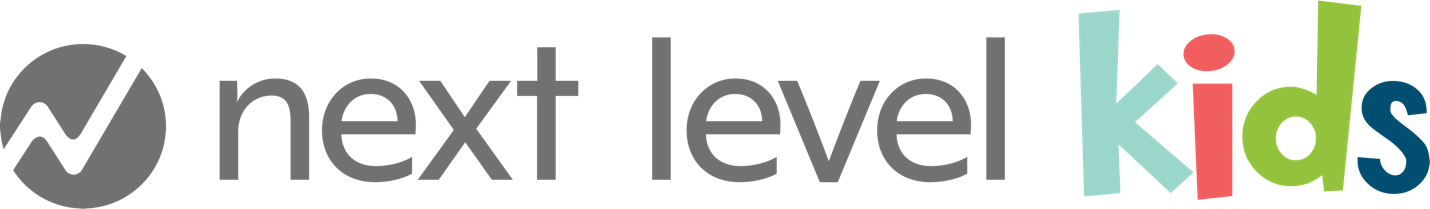 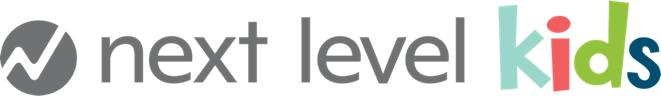 PreK Snack Preparation/ServingTeam Members, please wash your hands before preparing food and after helping children with snacks.Team Members please assist the children with washing their hands prior to and immediately after eating.Wipe table before kids sit down for snack.Snack is ONLY to be served to children that are sitting at the table.Drinks are only to be served to children sitting at the table, including drinks provided by parents. Team Member preparing snack, please wear gloves. Pour snack into snack cups. Give one cup to each child. Dispose of the gloves in the trash. Parents are to provide sippy cups for their child. Please be sure all sippy cups are labeled. If no sippy cup is provided for Babies - Twos, use disposable sippy cup in cabinet. Write child’s name on it in sharpie and throw away after class. For Three’s – Five’s use a paper dixie cup. Write child’s name on it in sharpie and throw away after class. Place all sippy cups on the counter out of reach of children (except when the child is sitting at the table). Please be extra diligent that no snacks or drinks are shared by any of the children.